О внесении изменений в постановление администрации Бойкопонурского сельского поселения Калининского района от 15.06.2020 года №56 "Об утверждении административного регламентапредоставления муниципальной услуги "Согласование проекта информационной надписи и (или) обозначения на объекте культурного наследия местного значения, расположенного на территории Бойкопонурского сельского поселения Калининского района"В соответствии с Федеральным законом от 27 июля 2010 года № 210-ФЗ "Об организации предоставления государственных и муниципальных услуг", Федеральным законом от 27 июля 2006 г. №149-ФЗ "Об информации, информационных технологиях и о защите информации", Федеральным законом от 6 октября 2003 года,  №131-ФЗ "Об общих принципах организации местного самоуправления в Российской Федерации", Уставом Бойкопонурского сельского поселения Калининского района и с целью приведения нормативного правового акта администрации Бойкопонурского сельского поселения Калининского района в соответствие с действующим законодательством, п о с т а н о в л я ю:1. Внести в приложение к постановлению администрации Бойкопонурского сельского поселения Калининского района от 15 июня 2020 года № 56 "Об утверждении административного регламента предоставления муниципальной услуги "Согласование проекта информационной надписи и (или) обозначения на объекте культурного наследия местного значения, расположенного на территории Бойкопонурского сельского поселения Калининского района" (далее – Регламент), следующие изменения:1.1. Абзац третий пункта 2.5.1. раздела II Регламента изложить в новой редакции:"– паспорт гражданина Российской Федерации либо иной документ, удостоверяющий личность, в соответствии с законодательством Российской Федерации или посредством идентификации и аутентификации в органах, предоставляющих муниципальные услуги, МФЦ с использованием информационных технологий, предусмотренных частью 18 статьи 14.1 Федерального закона от 27 июля 2006 года №149-ФЗ "Об информации, информационных технологиях и о защите информации";".	1.2. В раздел II добавить пункт 2.7.5.	"- обращение с заявлением о предоставлении муниципальной услуги лица, не представившего документ, удостоверяющий его личность (при личном обращении посредством предъявления паспорта гражданина Российской Федерации либо иного документа, удостоверяющего личность, в соответствии с законодательством Российской Федерации или не представившего возможность его идентификации и аутентификации в органах, предоставляющих муниципальные услуги, многофункциональных центрах с использованием информационных технологий, предусмотренных частью 18 статьи 14.1 Федерального закона от 27 июля 2006 года № 149-ФЗ "Об информации, информационных технологиях и о защите информации) и (или) подтверждающий его полномочия как представителя физического лица или юридического лица". Использование вышеуказанных технологий проводится при наличии технической возможности."1.3. Пункт 3.1.2.1. раздела III Регламента изложить в новой редакции:"3.1.2.1. Основанием для начала административной процедуры является обращение заявителя в уполномоченный орган, в том числе посредством использования информационно-телекоммуникационных технологий, включая использование Единого портала, Регионального портала, с заявлением и документами, указанными в подразделе 2.5 раздела 2 Регламента. При предоставлении муниципальных услуг в электронной форме идентификация и аутентификация могут осуществляться посредством:1) единой системы идентификации и аутентификации или иных государственных информационных систем, если такие государственные информационные системы в установленном Правительством Российской Федерации порядке обеспечивают взаимодействие с единой системой идентификации и аутентификации, при условии совпадения сведений о физическом лице в указанных информационных системах;2) единой системы идентификации и аутентификации и единой информационной системы персональных данных, обеспечивающей обработку, включая сбор и хранение, биометрических персональных данных, их проверку и передачу информации о степени их соответствия предоставленным биометрическим персональным данным физического лица.В целях предоставления муниципальной услуги, в том числе осуществляется прием заявителей по предварительной записи. Запись на прием проводится посредством Единого портала, Регионального портала. Заявителю предоставляется возможность записи в любые свободные для приема дату и время в пределах установленного в уполномоченном органе, МФЦ графика приема заявителей.".1.4. Абзац второй пункта 3.1.2.2. раздела III Регламента изложить в новой редакции:"устанавливает личность заявителя, в том числе проверяет паспорт гражданина Российской Федерации либо иной документ, удостоверяющий личность, в соответствии с законодательством Российской Федерации или посредством идентификации и аутентификации в органах, предоставляющих муниципальные услуги, МФЦ с использованием информационных технологий, предусмотренных частью 18 статьи 14.1 Федерального закона от 27 июля 2006 года N 149-ФЗ "Об информации, информационных технологиях и о защите информации", проверяет полномочия заявителя, в том числе полномочия представителя действовать от его имени;".1.5. Абзац шестой пункта 3.2.6. раздела III Регламента изложить в новой редакции:"При подаче заявления в электронном виде для получения подлинника результата предоставления муниципальной услуги заявитель прибывает в уполномоченный орган лично с паспортом гражданина Российской Федерации либо иным документом, удостоверяющим личность, в соответствии с законодательством Российской Федерации или посредством идентификации и аутентификации в органах, предоставляющих муниципальные услуги, МФЦ с использованием информационных технологий, предусмотренных частью 18 статьи 14.1 Федерального закона от 27 июля 2006 года №149-ФЗ "Об информации, информационных технологиях и о защите информации".".1.6. Абзац третий пункта 3.3.2.2. раздела III Регламента изложить в новой редакции:"устанавливает личность заявителя, в том числе проверяет паспорт гражданина Российской Федерации либо иной документ, удостоверяющий личность, в соответствии с законодательством Российской Федерации или посредством идентификации и аутентификации в органах, предоставляющих муниципальные услуги, МФЦ с использованием информационных технологий, предусмотренных частью 18 статьи 14.1 Федерального закона от 27 июля 2006 года N 149-ФЗ "Об информации, информационных технологиях и о защите информации", проверяет полномочия заявителя, в том числе полномочия представителя действовать от его имени;".1.7. В раздел III Регламента добавить пункт 3.3.3.2.1. следующего содержания:"3.3.3.2.1. При предоставлении муниципальных услуг взаимодействие между органами местного самоуправления в Краснодарском крае, подведомственными им организациями и МФЦ осуществляется с использованием информационно-телекоммуникационных технологий по защищенным каналам связи.МФЦ направляет электронные документы и (или) электронные образы документов, заверенные в установленном порядке электронной подписью уполномоченного должностного лица МФЦ, в органы местного самоуправления в Краснодарском крае, подведомственные им организации, предоставляющие соответствующую муниципальную услугу, если иное не предусмотрено федеральным законодательством и законодательством Краснодарского края, регламентирующим предоставление муниципальных услуг.При отсутствии технической возможности МФЦ, в том числе при отсутствии возможности выполнить требования к формату файла документа в электронном виде, заявления и иные документы, необходимые для предоставления муниципальных услуг, направляются МФЦ в органы местного самоуправления в Краснодарском крае, подведомственные им организации на бумажных носителях.Органы местного самоуправления в Краснодарском крае, подведомственные им организации при предоставлении муниципальных услуг обеспечивают прием электронных документов и (или) электронных образов документов, необходимых для предоставления муниципальной услуги, и их регистрацию без необходимости повторного представления заявителем или многофункциональным центром таких документов на бумажном носителе, если иное не установлено федеральным законодательством и законодательством Краснодарского края, регламентирующим предоставление муниципальных услуг.Предоставление муниципальной услуги начинается с момента приема и регистрации исполнительными органами местного самоуправления в Краснодарском крае, подведомственными им организациями электронных документов (электронных образов документов), необходимых для предоставления муниципальной услуги, а также получения в установленном порядке информации об оплате муниципальной услуги заявителем, за исключением случая, если для процедуры предоставления услуги в соответствии с законодательством требуется личная явка.".1.8. Абзац второй пункта 3.3.6.2. раздела III Регламента изложить в новой редакции:"Для получения документов заявитель обращается в МФЦ лично с паспортом гражданина Российской Федерации либо иным документом, удостоверяющим личность, в соответствии с законодательством Российской Федерации или посредством идентификации и аутентификации в органах, предоставляющих муниципальные услуги, МФЦ с использованием информационных технологий, предусмотренных частью 18 статьи 14.1 Федерального закона от 27 июля 2006 года №149-ФЗ "Об информации, информационных технологиях и о защите информации".".2. Обнародовать настоящее постановление в установленном порядке, разместить на официальном сайте администрации Бойкопонурского сельского поселения Калининского района в информационно-телекоммуникационной сети "Интернет".3. Контроль за исполнением настоящего постановления оставляю за собой.4. Постановление вступает в силу со дня его официального обнародования.Глава Бойкопонурского сельского поселения Калининского района 	                                              		      Ю.Я. ЧернявскийАДМИНИСТРАЦИЯ БОЙКОПОНУРСКОГО СЕЛЬСКОГО ПОСЕЛЕНИЯ КАЛИНИНСКОГО РАЙОНА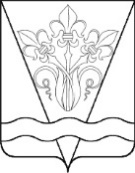 АДМИНИСТРАЦИЯ БОЙКОПОНУРСКОГО СЕЛЬСКОГО ПОСЕЛЕНИЯ КАЛИНИНСКОГО РАЙОНААДМИНИСТРАЦИЯ БОЙКОПОНУРСКОГО СЕЛЬСКОГО ПОСЕЛЕНИЯ КАЛИНИНСКОГО РАЙОНААДМИНИСТРАЦИЯ БОЙКОПОНУРСКОГО СЕЛЬСКОГО ПОСЕЛЕНИЯ КАЛИНИНСКОГО РАЙОНААДМИНИСТРАЦИЯ БОЙКОПОНУРСКОГО СЕЛЬСКОГО ПОСЕЛЕНИЯ КАЛИНИНСКОГО РАЙОНААДМИНИСТРАЦИЯ БОЙКОПОНУРСКОГО СЕЛЬСКОГО ПОСЕЛЕНИЯ КАЛИНИНСКОГО РАЙОНААДМИНИСТРАЦИЯ БОЙКОПОНУРСКОГО СЕЛЬСКОГО ПОСЕЛЕНИЯ КАЛИНИНСКОГО РАЙОНАПОСТАНОВЛЕНИЕПОСТАНОВЛЕНИЕПОСТАНОВЛЕНИЕПОСТАНОВЛЕНИЕПОСТАНОВЛЕНИЕПОСТАНОВЛЕНИЕПОСТАНОВЛЕНИЕоот24.06.2022№№73хутор Бойкопонурахутор Бойкопонурахутор Бойкопонурахутор Бойкопонурахутор Бойкопонурахутор Бойкопонурахутор Бойкопонура